VII НАЦИОНАЛЬНЫЙ ЧЕМПИОНАТ «АБИЛИМПИКС»Утверждено: советом по компетенции "Вязание крючком"                                                                                                                                      (название совета)Протокол  № 7 от 29 . 06. 2021г.Председатель совета: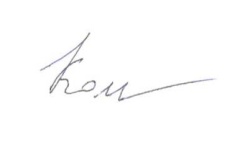 ________Комовкина Ю. С.                                                                                                                        (подпись)КОНКУРСНОЕ ЗАДАНИЕ  по компетенции Вязание крючком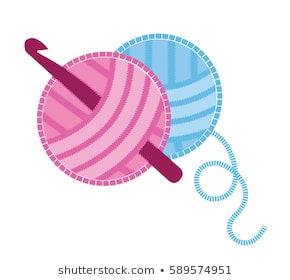 Москва 2021г.Описание компетенции.1.1. Актуальность компетенции. Вязание крючком очень популярный вид рукоделия во всем мире. Ручное вязание, в том числе и вязание крючком, издавна присутствовало в одежде и в моде. Вязаные вещи не только комфортны, но и всегда индивидуальны. Особенной популярностью пользуются крупная вязка. Этот вид рукоделия для тех, кто любит фантазировать и реализовывать свои идеи. Ассортимент изделий, связанных крючком разнообразен и чрезвычайно велик: одежда взрослая и детская, украшения интерьера, игрушки, сувениры и многое другое. Умение владеть крючком дарит безграничные возможности в создании красивых, эксклюзивных вещей для себя, своего дома и близких.Профессия «Вязальщица» востребована  в трикотажных мастерских, частных мастерских модельеров одежды. Вязальщица может быть частным предпринимателем, работать на дому по индивидуальным заказам.Отраслевая принадлежность - легкая промышленность.1.2. Профессии, по которым участники смогут трудоустроиться после получения данной компетенции.Мастер ручного вязания.1.3. Ссылка на образовательный и/или профессиональный стандарт (конкретные стандарты).1.4. Требования к квалификации. 2.Конкурсное задание.2.1. Краткое описание задания.Школьники: в ходе выполнения конкурсного задания необходимо связать пляжную сумку.Студенты: в ходе выполнения конкурсного задания необходимо связать декоративную сумочку «Совушку».Специалисты: в ходе выполнения конкурсного задания необходимо связать рюкзак из трикотажной пряжи.2.2. Структура и подробное описание конкурсного задания.      Участник может самостоятельно распределить время на выполнение каждого модуля.           2.3. Последовательность выполнения задания. Школьники:В ходе выполнения участник должен:-организовать рабочее место;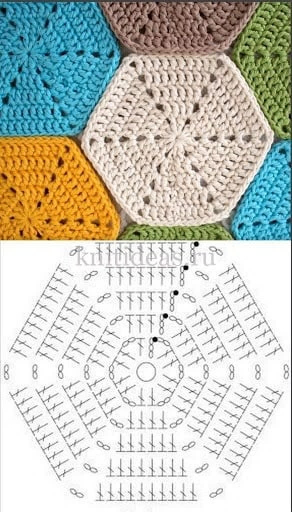 - выполнить изделие, согласно выданному описанию и схемам;-  привести рабочее место в порядок;- уведомить экспертов об окончании работы.Модуль 1:Вяжем первый шестиугольник по схеме 7 рядов столбиками с одним накидом.Модуль 2:Вяжем второй  шестиугольник по схеме 7 рядов столбиками с одним накидом.Модуль 3:Вяжем прямоугольное полотно (соединительную часть), состоящую из семи столбиков без накида 60 рядов вверх: 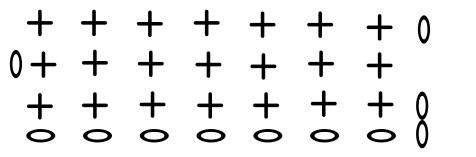 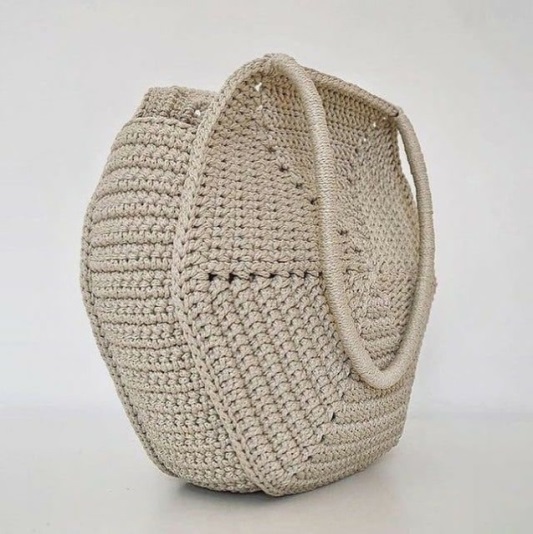 Соединить шестиугольники с центральной прямоугольной полосой.Модуль 4:Связать ручки по своему художественному замыслу и прикрепить к сумке, выполнить декор. Особые указания:   Участник данной компетенции может взять с собой на площадку для выполнения конкурсного задания:- крючок такого же размера, который заявлен в задании;- иглу для сшивания вязанных изделий;- беруши;- контейнер для пряжи.   Конкурсантам запрещается пользоваться интернет ресурсами и дополнительными источниками информации во время рабочего времени и перерывов в работе.2.3. Последовательность выполнения задания. СтудентыВ ходе выполнения участник должен: 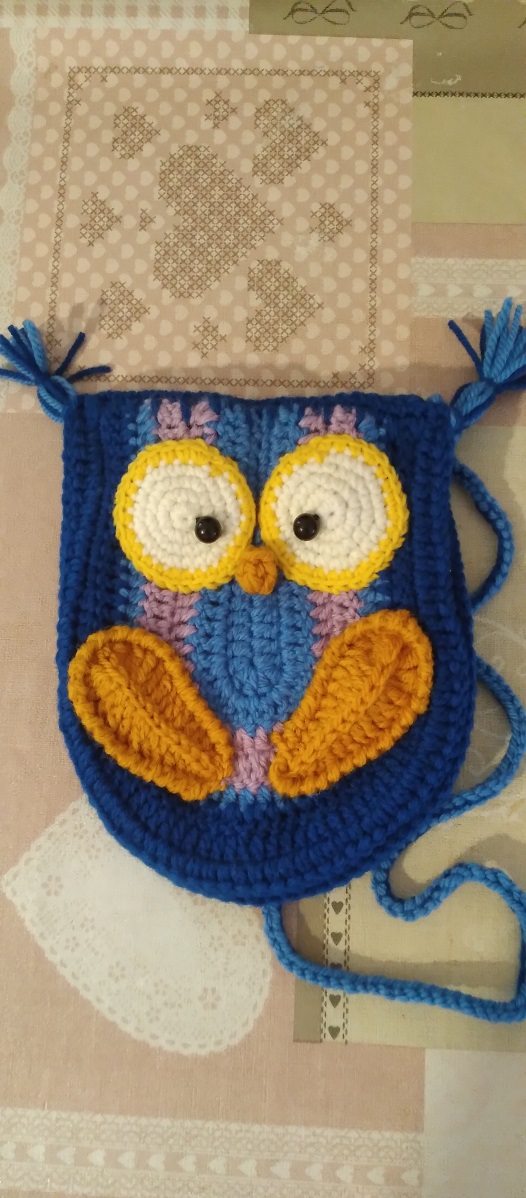 -организовать рабочее место; - выполнить изделие, согласно выданному описанию;-  привести рабочее место в порядок;  - уведомить экспертов об окончании работы.Сокращения: ВП – воздушная петляСБН – столбик без накидаПСН – полустолбик с накидомССН- столбик с накидомИРСН – изнаночный рельефный столбик с накидомПР – прибавка (2 столбика с накидом  провязать в одну петлю основания)УБ – 2 петли провязать сместеМодуль 1: Передняя часть сумочки:Набрать цепочку из 18 ВП. нитью первого цвета1 р.)  8 СБН, 4 ПСН, 4 ССН, 6 ССН в последнюю петлю цепочки,4 ССН, 4 ПСН, 8 СБН.2 р.) 2 ВП, ПСН, 15 ССН, 6 прибавок(2ССН в ССН), 15 ССН, ПСН.3 р.) Поменять на второй цвет нити, 2 ВП, 16 ССН, ПР ( 2 ССН в ССН), ССН, ПР, ССН, 2 ПР, ССН, 2 ПР, ССН, ПР, ССН, ПР, 15 СН.4 р.) 2 ВП, 15 ССН, (ПР, 2 ССН) * 8, 13 ССН.5 р.) Поменять цвет нити на первый, 2 ВП, 60ПСН.6 р.) Поменять на третий цвет нити, 2 ВП, 17 ССН, (ПР, 3 ССН)*3, 3 ПР, (3 ССН, ПР)*3, 16 ССН.7 р.) ВП, 14 СБН, 5 ПСН, (ПР, 4 ССН)*6, ПР, 5 ПСН, 14 СБН.8р.) 2 ВП, 76 ССН.9р.)3 ВП, 75 ИРСН.Модуль 2: Задняя часть сумочки:Нитью третьего цвета набрать цепочку из 18 ВП. 1 р.)  8 СБН, 4 ПСН, 4 ССН, 6 ССН в последнюю петлю цепочки,4 ССН, 4 ПСН, 8 СБН.2 р.) 2 ВП, ПСН, 15 ССН, 6 прибавок(2ССН в ССН), 15 ССН, ПСН.3 р.) 2 ВП, 16 ССН, ПР ( 2 ССН в ССН), ССН, ПР, ССН, 2 ПР, ССН, 2 ПР, ССН, ПР, ССН, ПР, 15 СН.4 р.) 2 ВП, 15 ССН, (ПР, 2 ССН) * 8, 13 ССН.5 р.) 2 ВП, 60ПСН.6 р.) 2 ВП, 17 ССН, (ПР, 3 ССН)*3, 3 ПР, (3 ССН, ПР)*3, 16 ССН.7 р.) ВП, 14 СБН, 5 ПСН, (ПР, 4 ССН)*6, ПР, 5 ПСН, 14 СБН.8р.) 2 ВП, 76 ССН.9р.)3 ВП, 75 ИРСН.Переднюю и заднюю части соединить.Модуль 3:Клапан сумочки:1 р.) По передней части сумочки по верху набрать 26 СБН третьим цветом нити2 р.) Петля подъёма, уб.,22 СБН, уб.3 р.) Петля подъёма, 24 СБН4 р.) Петля подъёма, уб., 20 СБН, уб. 5 р.) Петля подъёма, 22 СБН6 р.) Петля подъёма, уб., 18 СБН, уб.7р.) Петля подъёма, 20 СБН8 р.) Петля подъёма, 3 СБН, 5 ВП в 4 ю петлю СБН, 6 СБН, 5 ВП в 4 ю петлю СБН, 3 СБН(этот ряд с отверстиями для пуговиц)9 р.) Петля подъёма, 3 СБН, 5 СБН над 4 ВП, 6 СБН, 5 СБН над 4 ВП, 3 СБН10 р.) Петля подъёма,уб., 18 СБН, уб. 11 р.) Петля подъёма, 20 СБН12 р.) Петля подъёма, уб., 16 СБН, уб.13 р.) Обвязать клапан столбиками без накида.14 р.) Нитью первого цвета обвязать рачьим шагомСвязать 2 пуговицы и пришить их к задней части сумки.Модуль 4:Шнур:   Связать шнур в свободной форме длинной не менее 80 см.Модуль 5:    Оформление изделия:    Связать глаза, клюв, крылья, прикрепить ушки по принципу бахромы, используя нити разных цветов по своему творческому замыслу.Схема крыльев для примера: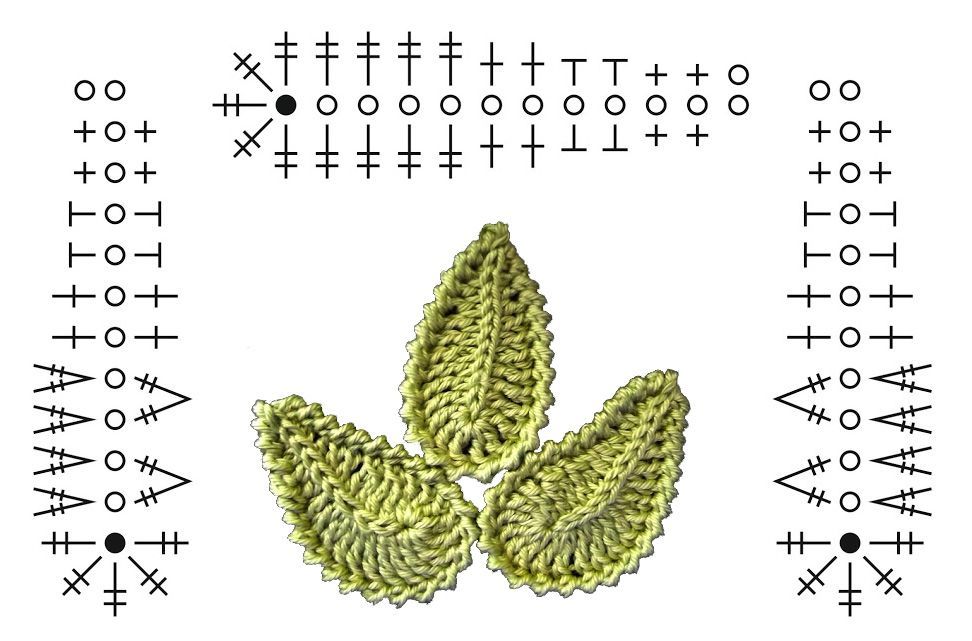 Особые указания:   Участник данной компетенции может взять с собой на площадку для выполнения конкурсного задания:- крючок такого же размера, который заявлен в задании;- иглу для сшивания вязанных изделий;- беруши;- контейнер для пряжи.   Конкурсантам запрещается пользоваться интернет ресурсами и дополнительными источниками информации во время рабочего времени и перерывов в работе.2.3. Последовательность выполнения задания. Специалисты.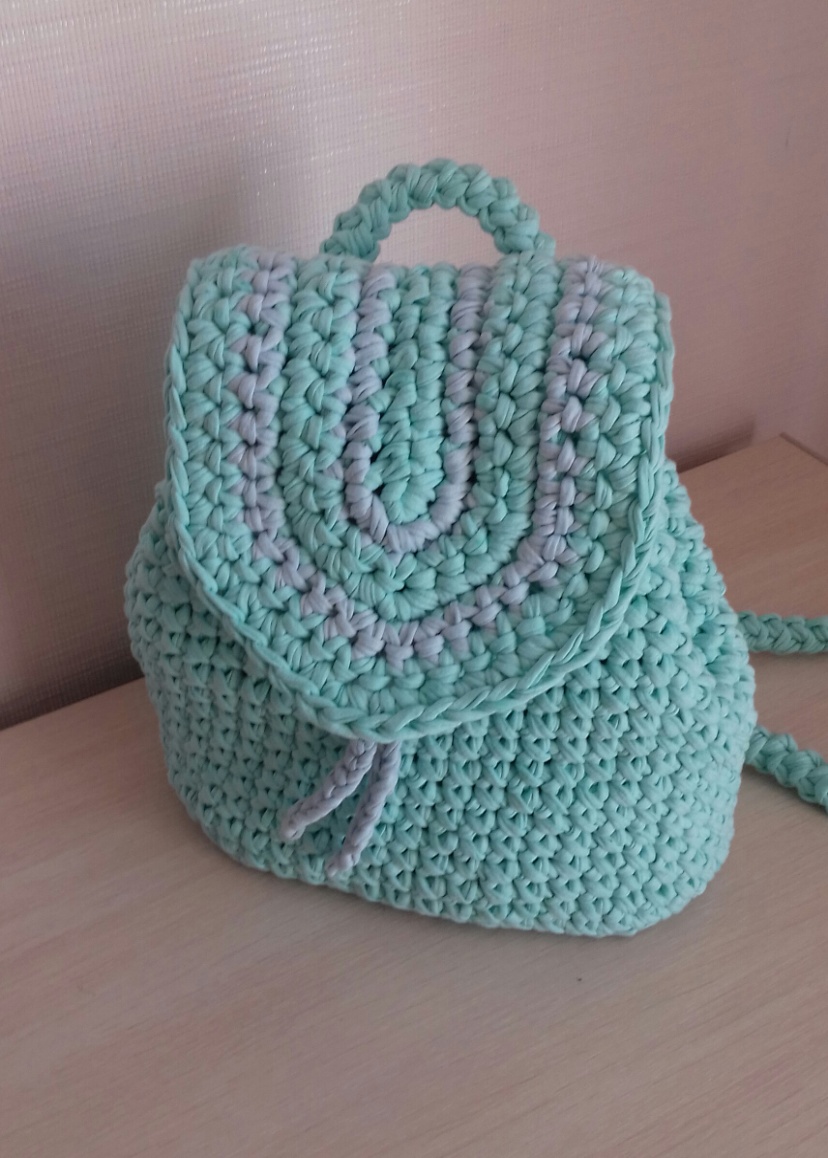 В ходе выполнения участник должен: -организовать рабочее место;- выполнить изделие, согласно выданному описанию;-  привести рабочее место в порядок;- уведомить экспертов об окончании работы.Модуль 1:Вязание дна рюкзака по схеме:Провязав 5 рядов столбиками "в раскол",  получаем 46 петель.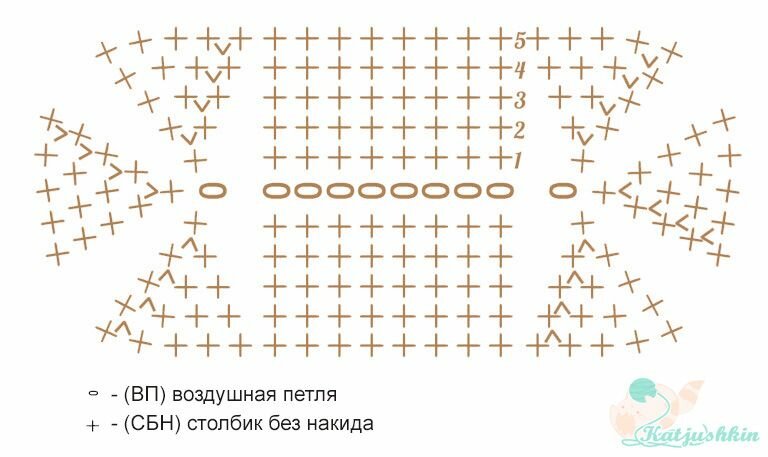 6 ряд: вяжем столбиками без накида за заднюю стенку.Модуль 2:Вязание основного полотна (стенок):7-26 ряды: вяжем столбиками "крестики" (в ряду 46 петель).Выполнение шнура-утяжки:Связать или скрутить (сплести) шнур (утяжку) по своему замыслу.Модуль 3: Вязание клапана с застежкой: Вяжем клапан с застежкой, согласно своему художественному замыслу. С  условием, чтобы он смотрелся гармонично на изделии. Прикрепляем  клапан и застежку.Модуль 4: Вязание ручки и лямок рюкзака.Вяжем ручку и лямки рюкзака по принципу шнура "Гусеничка". Длина лямок и ручки произвольная. Рюкзак должен быть функциональным! Таким, чтобы его можно было носить за спиной. Прикрепляем ручку и лямки. (Рекомендуемая длина одной лямки не менее 65 см.)Модуль 5:Вязание и прикрепление внутреннего кармана.Особые указания:   Участник данной компетенции может взять с собой на площадку для выполнения конкурсного задания:- крючок такого же размера, который заявлен в задании;- беруши;- контейнер для пряжи.   Конкурсантам запрещается пользоваться интернет ресурсами и дополнительными источниками информации во время рабочего времени и перерывов в работе.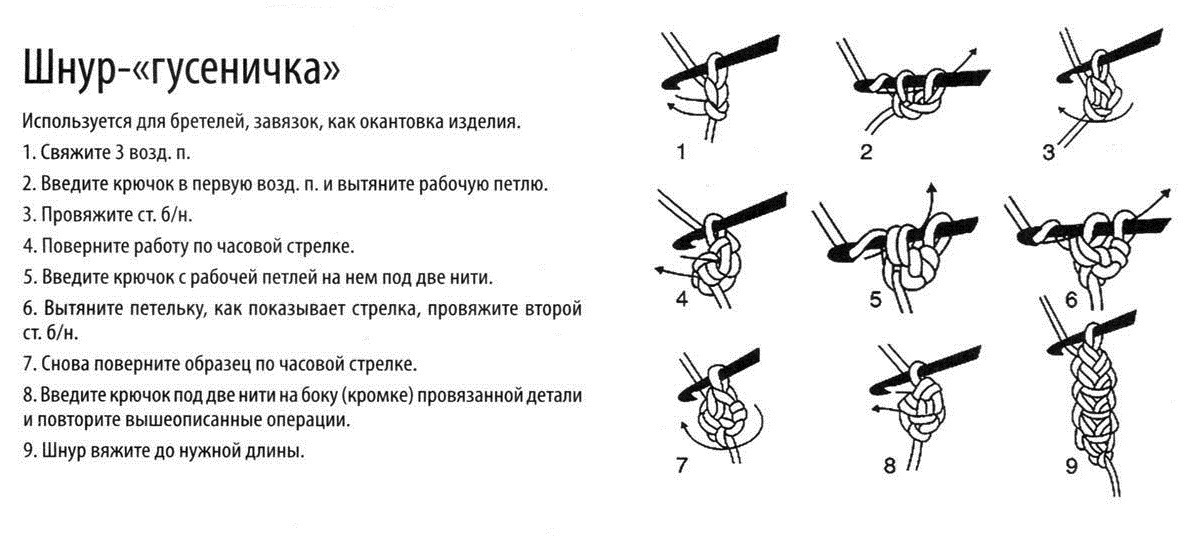     2.4. 30% изменение конкурсного задания. Школьники  Изменения в 5 модуле: может быть предложен конкретный вариант ручек.    2.4. 30% изменение конкурсного задания. Студенты   Изменения в 5 модуле: может быть предложен конкретный вариант вязания шнура.    2.4. 30% изменение конкурсного задания. Специалисты    Изменение во 2-м  модуле: будет  предложен другой узор  вывязывания стенок рюкзака.    2.5. Критерии оценки выполнения задания. Школьники   2.5. Критерии оценки выполнения задания. Студенты   2.5. Критерии оценки выполнения задания. Специалисты3.Перечень используемого оборудования, инструментов и расходных материалов. 3.1. Школьники3.2. Студенты3.3. Специалисты4. Минимальные требования к оснащению рабочих мест с учетом всех основных нозологий.5. Схема застройки соревновательной площадки.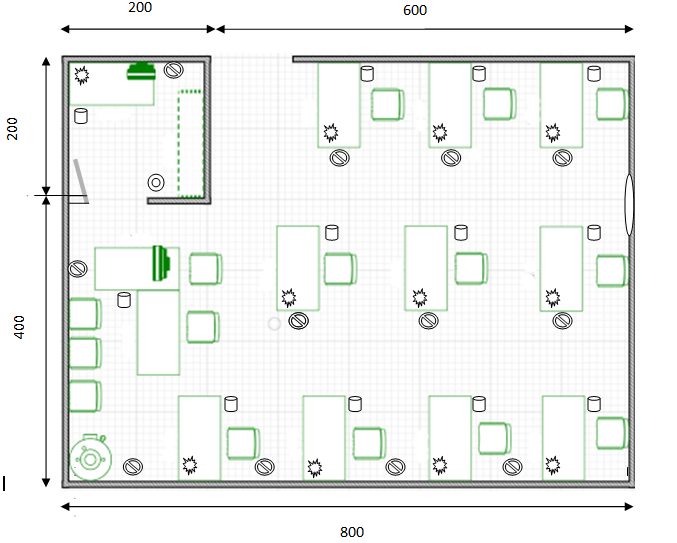 Условные обозначения плана помещения.Площадь застройки 600х800 см.6. Требования охраны труда и техники безопасностиОбщие вопросы:-к участию в конкурсе по вязанию крючком допускаются лица, прошедшие инструктаж по охране труда, медицинский осмотр и не имеющие противопоказаний по состоянию здоровья;-во время проведения конкурса участники не должны нарушать правила поведения, а также должны соблюдать требования инструкции;-в помещении должна быть медицинская аптечка с набором необходимых медикаментов и перевязочных средств, для оказания первой медицинской помощи при травмах;-перед началом проведения профессионального конкурса проводится инструктаж по охране труда и технике безопасности.Требования к участникам:-Участники могут свободно выражать свои творческие идеи в использовании цветов;-Участникам не разрешается одалживать, или брать какие- либо инструменты или материалы во время конкурса;                -Участники должны уведомить экспертов об окончании задания.          - Изделия должны быть представлены в законченном виде.Правила техники безопасности и санитарно-гигиенические нормы при работе:До начала работы участник конкурса должен хранить инструмент в специальной «шкатулке» или чехле.Крючок должен быть хорошо отшлифован, их концы не должны быть сильно острыми, чтобы не поранить пальцы во время работы.Во время работы не брать булавки, иголки, крючки в рот, не вкалывать их в одежду.Во время перерыва в работе вкалывать иголки в игольницу, ножницы класть на стол с сомкнутыми лезвиями.Нельзя делать резких движений рукой с крючком, чтобы не уколоться и не поранить соседей.Не перекусывать нитку зубами и не отрывать ее руками, а отрезать ножницами.По окончании работы участник должен проверить количество булавок, крючков в «шкатулке», их должно быть столько же, сколько в начале работы. Убрать ножницы, крючки в специально отведенное место. Привести в порядок рабочее место.Рабочее место должно быть хорошо освещено, свет должен падать на работу с левой стороны.Сидеть следует прямо, касаясь корпусом спинки стула. Расстояние от глаз до работы должно быть не менее 35- 40 см, чтобы не развивалась близорукость, в глаза не попадали частички волокон, из которых состоит пряжа.Если какие - то инструменты или материалы неисправны или имеют дефект, то предполагается их замена.ШкольникиСтудентыСпециалистыФГОС – нетДополнительное образование(Внеурочная деятельность по утвержденной образовательной программе в школе, в ДДТ)ФГОС – нетФГОС – нетДополнительное образованиепо утвержденной образовательной программе в образовательных учреждениях ДПОШкольникиСтудентыСпециалистыУчастник должен знать:-назначение, применение всех используемых материалов и инструментов;-существующие правила безопасности и санитарно-гигиенические нормы;-условные обозначения на схемах вязания- виды основных петель (начальная петля, воздушная петля, столбики с накидом и без накида, соединительный столбик, лицевой и изнаночный рельефные столбики с накидом, и другие);Участник должен уметь:-подготавливать рабочее место и следить за тем, чтобы оно было чистым, безопасным и комфортным;-правильно выполнять приемы вязания крючком;-вязать рисунок по схеме и описанию;- вязать шнуры крючком;-планировать, подготавливать и выполнять каждый этап работы в рамках заданного времени;- подбирать, использовать, хранить все оборудование и материалы в безопасности, чистоте и в соответствии с инструкциями производителя;-заботиться о здоровье, а также работать в соответствии с Правилами безопасности. Участник должен знать:- виды материалов и инструменты, виды основных петель (начальная петля, воздушная петля, столбики с накидом и без накида, соединительный столбик, виды пышных столбиков, пышный  лицевой и изнаночный рельефные столбики с накидом, «попкорн» и другие).-инструкции по безопасности труда;Должен уметь:Вязать трикотажные изделия по схеме и словесному описанию;Подготавливать пряжу, определять ее недостатки;Производить прибавления и убавления петель;Читать схемы вязания и условные обозначения.Выполнять отделку изделия (сшивать, декорировать);Проверять качество изделий в процессе работы и после завершения изделия;Соблюдать требование безопасности труда, пожарной безопасности.- Организовывать собственную деятельность, исходя из цели и способов ее достижения.Анализировать рабочую ситуацию, осуществлять текущий и итоговый контроль, оценку и коррекцию собственной деятельности.Участник должен знать:-назначение, применение всех используемых материалов и инструментов;-существующие правила безопасности и санитарно-гигиенические нормы;-условные обозначения на схемах вязания- виды основных петель (начальная петля, воздушная петля, столбики с накидом и без накида, столбики в "раскол", соединительный столбик и другие),    -технологический процесс вязания изделия;Должен уметь:Вязать трикотажные изделия, используя различные схемы вязания ("крестики", узоры из пышных столбиков), вязать шнур "гусеничка";- Производить прибавления и убавления петель;-Работать по словесному описанию;- Читать схемы вязания и условные обозначения.Выполнять отделку изделия (сшивать, декорировать);Проверять качество изделий в процессе работы и после завершения изделия;Соблюдать требование безопасности труда, пожарной безопасности.- Организовывать собственную деятельность, исходя из цели и способов ее достижения.Анализировать рабочую ситуацию, осуществлять текущий и итоговый контроль, оценку и коррекцию собственной деятельности.Наименование категории участникаНаименование модуляНаименование модуляВремя проведения модуляВремя проведения модуляПолученный результатШкольникВязание первого  шестиугольного мотиваВязание первого  шестиугольного мотиваНа все задание3 часаНа все задание3 часаПляжная сумкаШкольникВязание второго  шестиугольного мотиваВязание второго  шестиугольного мотиваНа все задание3 часаНа все задание3 часаПляжная сумкаШкольникВязание соединительной прямоугольной части;Соединение трех частейВязание соединительной прямоугольной части;Соединение трех частейНа все задание3 часаНа все задание3 часаПляжная сумкаШкольникВязание и прикрепление к сумке ручек; декор сумки в виде кисти (кистей)Вязание и прикрепление к сумке ручек; декор сумки в виде кисти (кистей)На все задание3 часаНа все задание3 часаПляжная сумкаОбщее время выполнения конкурсного задания: 3 часаОбщее время выполнения конкурсного задания: 3 часаОбщее время выполнения конкурсного задания: 3 часаОбщее время выполнения конкурсного задания: 3 часаОбщее время выполнения конкурсного задания: 3 часаОбщее время выполнения конкурсного задания: 3 часаСтудентВязание передней части сумочкиНа все задание3,5 часаНа все задание3,5 часаДекоративная сумочка «Совушка»Декоративная сумочка «Совушка»СтудентВязание задней части;Сшивание (соединение) 2-х частейНа все задание3,5 часаНа все задание3,5 часаДекоративная сумочка «Совушка»Декоративная сумочка «Совушка»СтудентВязание клапана, вязание и пришивание пуговицНа все задание3,5 часаНа все задание3,5 часаДекоративная сумочка «Совушка»Декоративная сумочка «Совушка»СтудентВязание, прикрепление шнураНа все задание3,5 часаНа все задание3,5 часаДекоративная сумочка «Совушка»Декоративная сумочка «Совушка»СтудентОформление изделияНа все задание3,5 часаНа все задание3,5 часаДекоративная сумочка «Совушка»Декоративная сумочка «Совушка»Общее время выполнения конкурсного задания: 3,5 часаОбщее время выполнения конкурсного задания: 3,5 часаОбщее время выполнения конкурсного задания: 3,5 часаОбщее время выполнения конкурсного задания: 3,5 часаОбщее время выполнения конкурсного задания: 3,5 часаОбщее время выполнения конкурсного задания: 3,5 часаСпециалистВязание дна рюкзакаНа все задание4 часаНа все задание4 часаРюкзак из трикотажнойпряжиРюкзак из трикотажнойпряжиСпециалистВязание основного полотна (стенок);На все задание4 часаНа все задание4 часаРюкзак из трикотажнойпряжиРюкзак из трикотажнойпряжиСпециалистВыполнение шнурка (утяжки)На все задание4 часаНа все задание4 часаРюкзак из трикотажнойпряжиРюкзак из трикотажнойпряжиСпециалистВязание клапана с застежкойНа все задание4 часаНа все задание4 часаРюкзак из трикотажнойпряжиРюкзак из трикотажнойпряжиСпециалистВязание ручки и лямокНа все задание4 часаНа все задание4 часаРюкзак из трикотажнойпряжиРюкзак из трикотажнойпряжиСпециалистВязание, прикрепление внутреннего карманаНа все задание4 часаНа все задание4 часаРюкзак из трикотажнойпряжиРюкзак из трикотажнойпряжиОбщее время выполнения конкурсного задания: 4 часаОбщее время выполнения конкурсного задания: 4 часаОбщее время выполнения конкурсного задания: 4 часаОбщее время выполнения конкурсного задания: 4 часаОбщее время выполнения конкурсного задания: 4 часаОбщее время выполнения конкурсного задания: 4 часаНаименование модуляЗаданиеМаксимальный балл 1. Вязание первого шестиугольного мотива, соблюдение условий конкурса и ТБСвязать первый шестиугольник(по схеме 7 рядов)312. Вязание второго шестиугольного мотиваСвязать второй шестиугольник(по схеме 7 рядов)173. Вязание прямоугольной соединительной части.Соединение 3-х частейСвязать соединительную часть 60 рядов, соединить ее с шестиугольниками174. Вязание и прикрепление ручек, декор сумкиСвязать ручки и прикрепить к сумке,  задекорировать изделие35ИТОГО:100Задание№Наименование критерияМаксимальные баллыОбъективная оценка (баллы)Субъективная оценка (баллы)1МодульВязание первого шестиугольника1.Изделие полностью готово  (Пляжная сумка)10101МодульВязание первого шестиугольника2.Соблюдение техники безопасности551МодульВязание первого шестиугольника3.Организация рабочего места221МодульВязание первого шестиугольника4.Первый шестиугольник7 рядов по 2 балла14142 МодульВязание второго шестиугольника5.Второй шестиугольник7 рядов по 2 балла14142 МодульВязание второго шестиугольника6.Оба шестиугольника одинаковы (размер, геометрия, переходы от ряда к ряду)333 Модуль Вязание прямоугольной соединительной части.Соединение 3-х частей7.Вязание соединительной прямоугольной части60 рядов * 0,2 б.12123 Модуль Вязание прямоугольной соединительной части.Соединение 3-х частей8. Соединение 3-х частей554 МодульВязание и прикрепление к сумке ручек, декор сумки 9.Связаны 2 ручки: 2*5 баллов10104 МодульВязание и прикрепление к сумке ручек, декор сумки 10.Оригинальность ручек554 МодульВязание и прикрепление к сумке ручек, декор сумки 11.Обе ручки одинаковы 22 4 МодульВязание и прикрепление к сумке ручек, декор сумки 12.Декор334 МодульВязание и прикрепление к сумке ручек, декор сумки 13.Равномерная плотность вязания всех элементов изделия554 МодульВязание и прикрепление к сумке ручек, декор сумки 14.Аккуратная заделка ленточной пряжи на всем изделии554 МодульВязание и прикрепление к сумке ручек, декор сумки 15.Общее впечатление от работы559010ИТОГО:ИТОГО:ИТОГО:ИТОГО:100100Наименование модуляЗаданиеМаксимальный баллВязание передней части сумочкиСвязать переднюю часть сумочки34Вязание задней части;Соединение 2-х частейСвязать заднюю часть21Вязание задней части;Соединение 2-х частейСоединить 2 частиВязание клапана, вязание и пришивание пуговицСвязать клапан и пуговицы, пришить пуговицы10Вязание, прикрепление шнураСвязать шнур, необходимой длины, пришить8Оформление изделияОформить изделие, согласно заданию27ИТОГО:ИТОГО:100Задание№Наименование критерияМаксимальные баллыМаксимальные баллыОбъективная оценка (баллы)Субъективная оценка (баллы)1МодульВязание передней части1.Изделие полностью готово7771МодульВязание передней части2.Соблюдение техники безопасности 3331МодульВязание передней части3.Соблюдение  условий конкурса3331МодульВязание передней части4.Связаны  9 рядов * 2 балла за каждый правильно выполненный ряд	1818181МодульВязание передней части5.Смена цвета нити 3 раза (за каждую смену цвета 1 балл)3332 МодульВязание задней части,Соединение 2х частей6.Связаны  9 рядов * 2 балла за каждый правильно выполненный ряд	1818182 МодульВязание задней части,Соединение 2х частей7.Соединение 2-х частей3333 МодульВязание клапана, вязание и пришивание пуговиц8.Связан клапан5553 МодульВязание клапана, вязание и пришивание пуговиц9.Обвязка клапана рачьим шагом другим цветом2223 МодульВязание клапана, вязание и пришивание пуговиц10.Связаны 2 пуговицы2223 МодульВязание клапана, вязание и пришивание пуговиц11.Пришиты пуговицы (аккуратность, симметрия)1114 МодульВязание и прикрепление шнура12.Связан шнур, заданной длины5554 МодульВязание и прикрепление шнура13. Оригинальность шнура3335 МодульОформление изделия14.Связаны и пришиты 2 глаза4445 МодульОформление изделия15.Связаны и пришиты 2 крыла4445 МодульОформление изделия16.Связан и прикреплен клюв2225 МодульОформление изделия17. Выполнены ушки   (кисточки)2225 МодульОформление изделия18.Равномерная плотность вязания на всех деталях изделия5555 МодульОформление изделия19.Качественная заделка нитей на всем изделии5555 МодульОформление изделия20.Общее впечатление от изделия555928ИТОГО:ИТОГО:ИТОГО:ИТОГО:100100100Наименование модуляЗаданиеМаксимальный балл1. Вязание дна рюкзака и соблюдение условий конкурса и ТБСвязать дно рюкзака по схеме252. Вязание основного полотна (стенок);Выполнение шнурка (утяжки)Вязание  стенок заданным узором, выполнение и вставка утяжки383. Вязание клапана с застежкойСвязать клапан рюкзака согласно своему художественному замыслу. Выполнить застежку154. Вязание ручки и лямокСвязать  ручку и лямки рюкзака в виде шнура "гусеничка" и закрепить на изделии115. Вязание и прикрепление внутреннего карманаВыполнить внутренний карман согласно своему художественному замыслу11ИТОГО:ИТОГО:100Задание№Наименование критерияМаксимальные баллыОбъективная оценка (баллы)Субъективная оценка (баллы)1МодульВязание дна рюкзака и соблюдение условий конкурса и ТБ1.Изделие полностью готово  771МодульВязание дна рюкзака и соблюдение условий конкурса и ТБ2.Соблюдение техники безопасности2,52,51МодульВязание дна рюкзака и соблюдение условий конкурса и ТБ3.Организация рабочего места2,52,51МодульВязание дна рюкзака и соблюдение условий конкурса и ТБ4. Вывязано дно рюкзака по заданной схеме 5 рядов по 2 балла10101МодульВязание дна рюкзака и соблюдение условий конкурса и ТБ5.При обвязывании наборной цепочки нет отверстий111МодульВязание дна рюкзака и соблюдение условий конкурса и ТБ6.  Выполнен переход от дна к стенкам за задние петли222 МодульВязание основного полотна (стенок);Выполнение шнурка(утяжки)7.Вывязаны стенки  рюкзака по заданной схеме 20 рядов по 1,5 балла30302 МодульВязание основного полотна (стенок);Выполнение шнурка(утяжки)9.Выполнен шнур-утяжка:332 МодульВязание основного полотна (стенок);Выполнение шнурка(утяжки)10.Оригинальность утяжки332 МодульВязание основного полотна (стенок);Выполнение шнурка(утяжки)11.Вставка утяжки (аккуратность, симметрия)223 МодульВязание клапана12.Вывязан клапан553 МодульВязание клапана13.Выполнена застежка333 МодульВязание клапана14. Оригинальность   клапана с застежкой553 МодульВязание клапана15.Клапан и застежка аккуратно прикреплены (пришиты или привязаны) к рюкзаку224 МодульВязание ручки и лямок16.Вывязана ручка224 МодульВязание ручки и лямок17.Вывязаны лямки по схеме необходимой длины664 МодульВязание ручки и лямок18.Ручка и лямки надежно закреплены на изделии114 МодульВязание ручки и лямок19.Качественная заделка ленточной пряжи на всем изделии 225 Модуль Вязание и прикрепление внутреннего кармана20.Выполнен внутренний карман и аккуратно закреплен на изделии335 Модуль Вязание и прикрепление внутреннего кармана21.Равномерная плотность вязания на всем изделии335 Модуль Вязание и прикрепление внутреннего кармана22.Общее впечатление от изделия558713Итого:                                                                       100Итого:                                                                       100Итого:                                                                       100Итого:                                                                       100Итого:                                                                       100Итого:                                                                       100ОБОРУДОВАНИЕ НА 1-ГО УЧАСТНИКА (ШКОЛЬНИКИ)ОБОРУДОВАНИЕ НА 1-ГО УЧАСТНИКА (ШКОЛЬНИКИ)ОБОРУДОВАНИЕ НА 1-ГО УЧАСТНИКА (ШКОЛЬНИКИ)ОБОРУДОВАНИЕ НА 1-ГО УЧАСТНИКА (ШКОЛЬНИКИ)ОБОРУДОВАНИЕ НА 1-ГО УЧАСТНИКА (ШКОЛЬНИКИ)ОБОРУДОВАНИЕ НА 1-ГО УЧАСТНИКА (ШКОЛЬНИКИ)ОБОРУДОВАНИЕ НА 1-ГО УЧАСТНИКА (ШКОЛЬНИКИ)ОБОРУДОВАНИЕ НА 1-ГО УЧАСТНИКА (ШКОЛЬНИКИ)ОБОРУДОВАНИЕ НА 1-ГО УЧАСТНИКА (ШКОЛЬНИКИ)ОБОРУДОВАНИЕ НА 1-ГО УЧАСТНИКА (ШКОЛЬНИКИ)№п/п№п/п№п/пНаименованиеФото оборудования или инструмента, или мебелиФото оборудования или инструмента, или мебелиФото оборудования или инструмента, или мебелиТехнические характеристики оборудования, инструментов и ссылка на сайт производителя, поставщикаЕд. измеренияНеобходимое кол-во111Настольная лампа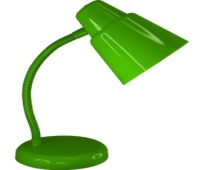 На усмотрение организаторовшт1222Стол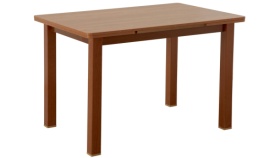 На усмотрение организаторовшт1333Стул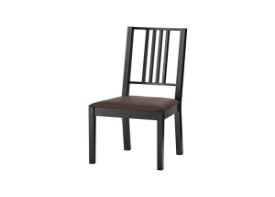 На усмотрение организаторовшт1РАСХОДНЫЕ МАТЕРИАЛЫ НА 1 УЧАСТНИКАРАСХОДНЫЕ МАТЕРИАЛЫ НА 1 УЧАСТНИКАРАСХОДНЫЕ МАТЕРИАЛЫ НА 1 УЧАСТНИКАРАСХОДНЫЕ МАТЕРИАЛЫ НА 1 УЧАСТНИКАРАСХОДНЫЕ МАТЕРИАЛЫ НА 1 УЧАСТНИКАРАСХОДНЫЕ МАТЕРИАЛЫ НА 1 УЧАСТНИКАРАСХОДНЫЕ МАТЕРИАЛЫ НА 1 УЧАСТНИКАРАСХОДНЫЕ МАТЕРИАЛЫ НА 1 УЧАСТНИКАРАСХОДНЫЕ МАТЕРИАЛЫ НА 1 УЧАСТНИКАРАСХОДНЫЕ МАТЕРИАЛЫ НА 1 УЧАСТНИКА№п/пНаименованиеНаименованиеНаименованиеНаименованиеФото расходных материаловФото расходных материаловТехнические характеристики оборудования, инструментов и ссылка на сайт производителя, поставщикаЕд. измеренияНеобходимое кол-во1Пряжа ARACHNA "SLING MAXI" 100% ХЛОПОК 280 Г ± 16 Г 100 МПряжа ARACHNA "SLING MAXI" 100% ХЛОПОК 280 Г ± 16 Г 100 МПряжа ARACHNA "SLING MAXI" 100% ХЛОПОК 280 Г ± 16 Г 100 МПряжа ARACHNA "SLING MAXI" 100% ХЛОПОК 280 Г ± 16 Г 100 М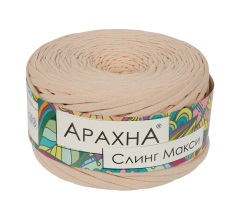 https://leonardo.ru/ishop/group_57745925552/шт3 мотка одного цвета2Крючок № 8 Крючок № 8 Крючок № 8 Крючок № 8 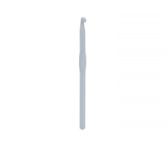 https://leonardohobby.ru/ishop/good_3971342912/шт13Игла для сшивания вязаных изделийИгла для сшивания вязаных изделийИгла для сшивания вязаных изделийИгла для сшивания вязаных изделий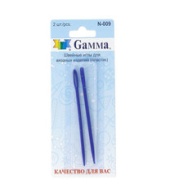 https://leonardohobby.ru/ishop/good_3958015992/шт14НожницыНожницыНожницыНожницы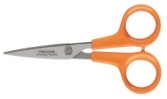 https://leonardohobby.ru/ishop/good_3964800972/шт15Маркер для вязания застёгивающийся Маркер для вязания застёгивающийся Маркер для вязания застёгивающийся Маркер для вязания застёгивающийся 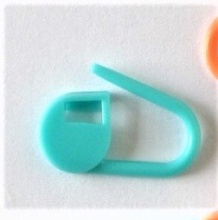 https://leonardohobby.ru/ishop/good_4835854902/шт5РАСХОДНЫЕ МАТЕРИАЛЫ И ОБОРУДОВАНИЕ, ЗАПРЕЩЕННЫЕ НА ПЛОЩАДКЕРАСХОДНЫЕ МАТЕРИАЛЫ И ОБОРУДОВАНИЕ, ЗАПРЕЩЕННЫЕ НА ПЛОЩАДКЕРАСХОДНЫЕ МАТЕРИАЛЫ И ОБОРУДОВАНИЕ, ЗАПРЕЩЕННЫЕ НА ПЛОЩАДКЕРАСХОДНЫЕ МАТЕРИАЛЫ И ОБОРУДОВАНИЕ, ЗАПРЕЩЕННЫЕ НА ПЛОЩАДКЕРАСХОДНЫЕ МАТЕРИАЛЫ И ОБОРУДОВАНИЕ, ЗАПРЕЩЕННЫЕ НА ПЛОЩАДКЕРАСХОДНЫЕ МАТЕРИАЛЫ И ОБОРУДОВАНИЕ, ЗАПРЕЩЕННЫЕ НА ПЛОЩАДКЕРАСХОДНЫЕ МАТЕРИАЛЫ И ОБОРУДОВАНИЕ, ЗАПРЕЩЕННЫЕ НА ПЛОЩАДКЕРАСХОДНЫЕ МАТЕРИАЛЫ И ОБОРУДОВАНИЕ, ЗАПРЕЩЕННЫЕ НА ПЛОЩАДКЕРАСХОДНЫЕ МАТЕРИАЛЫ И ОБОРУДОВАНИЕ, ЗАПРЕЩЕННЫЕ НА ПЛОЩАДКЕРАСХОДНЫЕ МАТЕРИАЛЫ И ОБОРУДОВАНИЕ, ЗАПРЕЩЕННЫЕ НА ПЛОЩАДКЕ111Электронные носители информацииЭлектронные носители информацииЭлектронные носители информацииЭлектронные носители информацииЭлектронные носители информацииЭлектронные носители информацииЭлектронные носители информации222Контрольные образцы,  выполненные до начала соревнованийКонтрольные образцы,  выполненные до начала соревнованийКонтрольные образцы,  выполненные до начала соревнованийКонтрольные образцы,  выполненные до начала соревнованийКонтрольные образцы,  выполненные до начала соревнованийКонтрольные образцы,  выполненные до начала соревнованийКонтрольные образцы,  выполненные до начала соревнованийДОПОЛНИТЕЛЬНОЕ ОБОРУДОВАНИЕ, ИНСТРУМЕНТЫ КОТОРОЕ МОЖЕТ ПРИВЕСТИ С СОБОЙ УЧАСТНИК (при необходимости)ДОПОЛНИТЕЛЬНОЕ ОБОРУДОВАНИЕ, ИНСТРУМЕНТЫ КОТОРОЕ МОЖЕТ ПРИВЕСТИ С СОБОЙ УЧАСТНИК (при необходимости)ДОПОЛНИТЕЛЬНОЕ ОБОРУДОВАНИЕ, ИНСТРУМЕНТЫ КОТОРОЕ МОЖЕТ ПРИВЕСТИ С СОБОЙ УЧАСТНИК (при необходимости)ДОПОЛНИТЕЛЬНОЕ ОБОРУДОВАНИЕ, ИНСТРУМЕНТЫ КОТОРОЕ МОЖЕТ ПРИВЕСТИ С СОБОЙ УЧАСТНИК (при необходимости)ДОПОЛНИТЕЛЬНОЕ ОБОРУДОВАНИЕ, ИНСТРУМЕНТЫ КОТОРОЕ МОЖЕТ ПРИВЕСТИ С СОБОЙ УЧАСТНИК (при необходимости)ДОПОЛНИТЕЛЬНОЕ ОБОРУДОВАНИЕ, ИНСТРУМЕНТЫ КОТОРОЕ МОЖЕТ ПРИВЕСТИ С СОБОЙ УЧАСТНИК (при необходимости)ДОПОЛНИТЕЛЬНОЕ ОБОРУДОВАНИЕ, ИНСТРУМЕНТЫ КОТОРОЕ МОЖЕТ ПРИВЕСТИ С СОБОЙ УЧАСТНИК (при необходимости)ДОПОЛНИТЕЛЬНОЕ ОБОРУДОВАНИЕ, ИНСТРУМЕНТЫ КОТОРОЕ МОЖЕТ ПРИВЕСТИ С СОБОЙ УЧАСТНИК (при необходимости)ДОПОЛНИТЕЛЬНОЕ ОБОРУДОВАНИЕ, ИНСТРУМЕНТЫ КОТОРОЕ МОЖЕТ ПРИВЕСТИ С СОБОЙ УЧАСТНИК (при необходимости)ДОПОЛНИТЕЛЬНОЕ ОБОРУДОВАНИЕ, ИНСТРУМЕНТЫ КОТОРОЕ МОЖЕТ ПРИВЕСТИ С СОБОЙ УЧАСТНИК (при необходимости)№п/п№п/пНаименованиеНаименованиеНаименование оборудования или инструмента, или мебелиНаименование оборудования или инструмента, или мебелиТехнические характеристики оборудования, инструментов и ссылка на сайт производителя, поставщикаТехнические характеристики оборудования, инструментов и ссылка на сайт производителя, поставщикаЕд. измеренияНеобходимое кол-во1.1.Крючок № 8Крючок № 8На усмотрение участникаНа усмотрение участникашт.12.2.Контейнер для пряжиКонтейнер для пряжиНа усмотрение участникаНа усмотрение участникашт13.3.Игла для сшивания вязаных изделийИгла для сшивания вязаных изделийНа усмотрение участникаНа усмотрение участникашт14.4.НитковдевательНитковдевательНа усмотрение участникаНа усмотрение участникашт15.5.Увеличите-льное стекло (лупа)Увеличите-льное стекло (лупа)На усмотрение участникаНа усмотрение участникашт.16.6.Слуховой аппарат.Слуховой аппарат.На усмотрение участникаНа усмотрение участникаЕд.1ОБОРУДОВАНИЕ НА 1-ГО ЭКСПЕРТА ОБОРУДОВАНИЕ НА 1-ГО ЭКСПЕРТА ОБОРУДОВАНИЕ НА 1-ГО ЭКСПЕРТА ОБОРУДОВАНИЕ НА 1-ГО ЭКСПЕРТА ОБОРУДОВАНИЕ НА 1-ГО ЭКСПЕРТА ОБОРУДОВАНИЕ НА 1-ГО ЭКСПЕРТА ОБОРУДОВАНИЕ НА 1-ГО ЭКСПЕРТА ОБОРУДОВАНИЕ НА 1-ГО ЭКСПЕРТА ОБОРУДОВАНИЕ НА 1-ГО ЭКСПЕРТА ОБОРУДОВАНИЕ НА 1-ГО ЭКСПЕРТА №п/п№п/п№п/пНаименованиеФото необходимого оборудования или инструмента, или мебелиФото необходимого оборудования или инструмента, или мебелиТехнические характеристики оборудования, инструментов и ссылка на сайт производителя, поставщикаТехнические характеристики оборудования, инструментов и ссылка на сайт производителя, поставщикаЕд. измеренияНеобходимое кол-во111Стол офисный 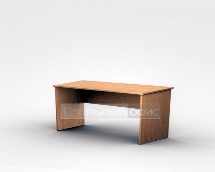 На усмотрение организаторовНа усмотрение организаторовШт.1/2222Стул посетителя офисный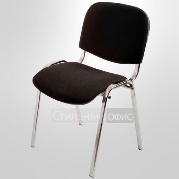 На усмотрение организаторовНа усмотрение организаторовШт.1РАСХОДНЫЕ МАТЕРИАЛЫ НА 1 Эксперта РАСХОДНЫЕ МАТЕРИАЛЫ НА 1 Эксперта РАСХОДНЫЕ МАТЕРИАЛЫ НА 1 Эксперта РАСХОДНЫЕ МАТЕРИАЛЫ НА 1 Эксперта РАСХОДНЫЕ МАТЕРИАЛЫ НА 1 Эксперта РАСХОДНЫЕ МАТЕРИАЛЫ НА 1 Эксперта РАСХОДНЫЕ МАТЕРИАЛЫ НА 1 Эксперта РАСХОДНЫЕ МАТЕРИАЛЫ НА 1 Эксперта РАСХОДНЫЕ МАТЕРИАЛЫ НА 1 Эксперта РАСХОДНЫЕ МАТЕРИАЛЫ НА 1 Эксперта №п/п№п/п№п/пНаименованиеФото расходных материаловФото расходных материаловТехнические характеристики оборудования, инструментов и ссылка на сайт производителя, поставщикаТехнические характеристики оборудования, инструментов и ссылка на сайт производителя, поставщикаЕд. измеренияНеобходимое кол-во111Бумага А 4На усмотрение организаторовНа усмотрение организаторовшт1/5222Ручки шариковыеНа усмотрение организаторовНа усмотрение организаторовшт1333Влажные (антибактериальные) салфеткиНа усмотрение организаторовНа усмотрение организаторовшт1ОБЩАЯ ИНФРАСТРУКТУРА КОНКУРСНОЙ ПЛОЩАДКИ (при необходимости)ОБЩАЯ ИНФРАСТРУКТУРА КОНКУРСНОЙ ПЛОЩАДКИ (при необходимости)ОБЩАЯ ИНФРАСТРУКТУРА КОНКУРСНОЙ ПЛОЩАДКИ (при необходимости)ОБЩАЯ ИНФРАСТРУКТУРА КОНКУРСНОЙ ПЛОЩАДКИ (при необходимости)ОБЩАЯ ИНФРАСТРУКТУРА КОНКУРСНОЙ ПЛОЩАДКИ (при необходимости)ОБЩАЯ ИНФРАСТРУКТУРА КОНКУРСНОЙ ПЛОЩАДКИ (при необходимости)ОБЩАЯ ИНФРАСТРУКТУРА КОНКУРСНОЙ ПЛОЩАДКИ (при необходимости)ОБЩАЯ ИНФРАСТРУКТУРА КОНКУРСНОЙ ПЛОЩАДКИ (при необходимости)ОБЩАЯ ИНФРАСТРУКТУРА КОНКУРСНОЙ ПЛОЩАДКИ (при необходимости)ОБЩАЯ ИНФРАСТРУКТУРА КОНКУРСНОЙ ПЛОЩАДКИ (при необходимости)№п/п№п/п№п/пНаименованиеФото необходимого оборудования, средства индивидуальной защитыФото необходимого оборудования, средства индивидуальной защитыТехнические характеристики оборудования, инструментов и ссылка на сайт производителя, поставщикаТехнические характеристики оборудования, инструментов и ссылка на сайт производителя, поставщикаЕд. измеренияНеобходимое кол-во111Порошковый огнетушитель ОП-4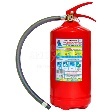 Класс В - 55 ВКласс А - 2 АКласс В - 55 ВКласс А - 2 АШт.1222Аптечка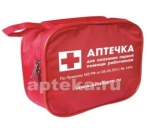 На усмотрение организаторовНа усмотрение организаторовшт1333Часы настенные или настольные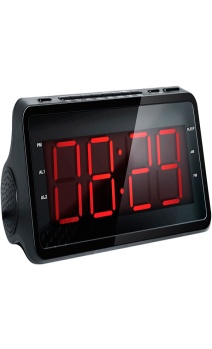 На усмотрение организаторовНа усмотрение организаторовшт1КОМНАТА ЭКСПЕРТОВ КОМНАТА ЭКСПЕРТОВ КОМНАТА ЭКСПЕРТОВ КОМНАТА ЭКСПЕРТОВ КОМНАТА ЭКСПЕРТОВ КОМНАТА ЭКСПЕРТОВ КОМНАТА ЭКСПЕРТОВ КОМНАТА ЭКСПЕРТОВ КОМНАТА ЭКСПЕРТОВ КОМНАТА ЭКСПЕРТОВ №п/п№п/пНаименованиеНаименованиеФото необходимого оборудования или инструмента, или мебели, или расходных материаловФото необходимого оборудования или инструмента, или мебели, или расходных материаловТехнические характеристики оборудования, инструментов и ссылка на сайт производителя, поставщикаТехнические характеристики оборудования, инструментов и ссылка на сайт производителя, поставщикаЕд. измеренияНеобходимое кол-во11Стол офисныйСтол офисныйНа усмотрение организаторовНа усмотрение организаторовшт122Стул Стул 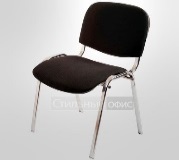 На усмотрение организаторовНа усмотрение организаторовшт333Компьютер (ноутбук) с выходом в ИнтернетКомпьютер (ноутбук) с выходом в Интернет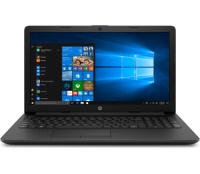 На усмотрение организаторовНа усмотрение организаторовшт144МФУМФУ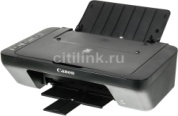 На усмотрение организаторовНа усмотрение организаторовшт155Вешалка для одеждыВешалка для одежды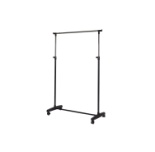 На усмотрение организаторовНа усмотрение организаторовшт1/5ДОПОЛНИТЕЛЬНЫЕ ТРЕБОВАНИЯ К ПЛОЩАДКЕ/КОММЕНТАРИИДОПОЛНИТЕЛЬНЫЕ ТРЕБОВАНИЯ К ПЛОЩАДКЕ/КОММЕНТАРИИДОПОЛНИТЕЛЬНЫЕ ТРЕБОВАНИЯ К ПЛОЩАДКЕ/КОММЕНТАРИИДОПОЛНИТЕЛЬНЫЕ ТРЕБОВАНИЯ К ПЛОЩАДКЕ/КОММЕНТАРИИДОПОЛНИТЕЛЬНЫЕ ТРЕБОВАНИЯ К ПЛОЩАДКЕ/КОММЕНТАРИИДОПОЛНИТЕЛЬНЫЕ ТРЕБОВАНИЯ К ПЛОЩАДКЕ/КОММЕНТАРИИДОПОЛНИТЕЛЬНЫЕ ТРЕБОВАНИЯ К ПЛОЩАДКЕ/КОММЕНТАРИИДОПОЛНИТЕЛЬНЫЕ ТРЕБОВАНИЯ К ПЛОЩАДКЕ/КОММЕНТАРИИДОПОЛНИТЕЛЬНЫЕ ТРЕБОВАНИЯ К ПЛОЩАДКЕ/КОММЕНТАРИИДОПОЛНИТЕЛЬНЫЕ ТРЕБОВАНИЯ К ПЛОЩАДКЕ/КОММЕНТАРИИ№п/п№п/п№п/пНаименованиеНаименование необходимого оборудования или инструмента, или мебелиНаименование необходимого оборудования или инструмента, или мебелиТехнические характеристики оборудования, инструментов и ссылка на сайт производителя, поставщикаТехнические характеристики оборудования, инструментов и ссылка на сайт производителя, поставщикаЕд. измеренияНеобходимое кол-во111Кулер для воды 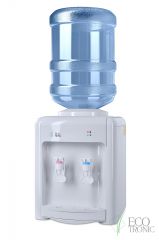 На усмотрение организаторовНа усмотрение организаторовшт1222Мусорная корзина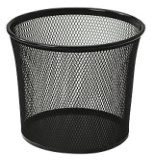 На усмотрение организаторовНа усмотрение организаторовштПо количеству рабочих мест333Электрические розетки по числу рабочих мест для подключения настольных лампЭлектрические розетки по числу рабочих мест для подключения настольных лампЭлектрические розетки по числу рабочих мест для подключения настольных лампЭлектрические розетки по числу рабочих мест для подключения настольных лампЭлектрические розетки по числу рабочих мест для подключения настольных лампПо количеству рабочих мест444Точка интернета одна (в комнате экспертов)Точка интернета одна (в комнате экспертов)Точка интернета одна (в комнате экспертов)Точка интернета одна (в комнате экспертов)Точка интернета одна (в комнате экспертов)ОБОРУДОВАНИЕ НА 1-ГО УЧАСТНИКА (Студенты)ОБОРУДОВАНИЕ НА 1-ГО УЧАСТНИКА (Студенты)ОБОРУДОВАНИЕ НА 1-ГО УЧАСТНИКА (Студенты)ОБОРУДОВАНИЕ НА 1-ГО УЧАСТНИКА (Студенты)ОБОРУДОВАНИЕ НА 1-ГО УЧАСТНИКА (Студенты)ОБОРУДОВАНИЕ НА 1-ГО УЧАСТНИКА (Студенты)ОБОРУДОВАНИЕ НА 1-ГО УЧАСТНИКА (Студенты)ОБОРУДОВАНИЕ НА 1-ГО УЧАСТНИКА (Студенты)ОБОРУДОВАНИЕ НА 1-ГО УЧАСТНИКА (Студенты)ОБОРУДОВАНИЕ НА 1-ГО УЧАСТНИКА (Студенты)№п/п№п/п№п/пНаименованиеНаименованиеФото оборудования или инструмента, или мебелиФото оборудования или инструмента, или мебелиТехнические характеристики оборудования, инструментов и ссылка на сайт производителя, поставщикаЕд. измеренияНеобходимое кол-во111Настольная лампаНастольная лампаНа усмотрение организаторовшт1222СтолСтолНа усмотрение организаторовшт1333СтулСтулНа усмотрение организаторовшт1РАСХОДНЫЕ МАТЕРИАЛЫ НА 1 УЧАСТНИКАРАСХОДНЫЕ МАТЕРИАЛЫ НА 1 УЧАСТНИКАРАСХОДНЫЕ МАТЕРИАЛЫ НА 1 УЧАСТНИКАРАСХОДНЫЕ МАТЕРИАЛЫ НА 1 УЧАСТНИКАРАСХОДНЫЕ МАТЕРИАЛЫ НА 1 УЧАСТНИКАРАСХОДНЫЕ МАТЕРИАЛЫ НА 1 УЧАСТНИКАРАСХОДНЫЕ МАТЕРИАЛЫ НА 1 УЧАСТНИКАРАСХОДНЫЕ МАТЕРИАЛЫ НА 1 УЧАСТНИКАРАСХОДНЫЕ МАТЕРИАЛЫ НА 1 УЧАСТНИКАРАСХОДНЫЕ МАТЕРИАЛЫ НА 1 УЧАСТНИКА№п/пНаименованиеНаименованиеНаименованиеФото расходных материаловФото расходных материаловФото расходных материаловТехнические характеристики оборудования, инструментов и ссылка на сайт производителя, поставщикаЕд. измеренияНеобходимое кол-во1 Пряжа «Кроха» Троицкая 50 грамм ≈ 135  метров разных цветов Пряжа «Кроха» Троицкая 50 грамм ≈ 135  метров разных цветов Пряжа «Кроха» Троицкая 50 грамм ≈ 135  метров разных цветов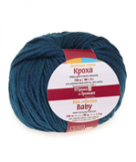 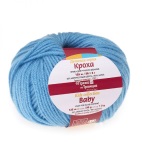 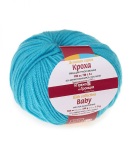 http://www.troitskwool.com/yarn-for-hand-knitting/baby/шт3 мотка разных цвета2Пряжа «Кроха» Троицкая 50 грамм ≈ 135  метров разных цветовПряжа «Кроха» Троицкая 50 грамм ≈ 135  метров разных цветовПряжа «Кроха» Троицкая 50 грамм ≈ 135  метров разных цветов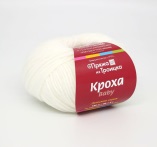 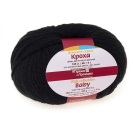 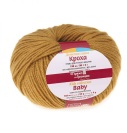 http://www.troitskwool.com/yarn-for-hand-knitting/baby/штДля отделки: 1 желтый1 белый1 черныймоток3Крючок № 3 с тефлоновым покрытиемКрючок № 3 с тефлоновым покрытиемКрючок № 3 с тефлоновым покрытием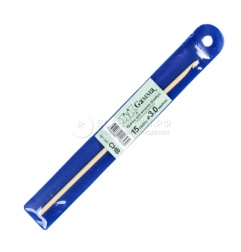 https://leonardohobby.ru/ishop/good_3971320072/шт14НожницыНожницыНожницы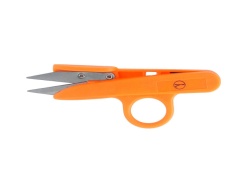 https://leonardohobby.ru/ishop/good_3964800972/шт15Игла для сшивания вязаных изделийИгла для сшивания вязаных изделийИгла для сшивания вязаных изделийhttps://leonardohobby.ru/ishop/good_3958015992/шт16Маркер для вязания застёгивающийся Маркер для вязания застёгивающийся Маркер для вязания застёгивающийся https://leonardohobby.ru/ishop/good_4835854902/шт2 7Измерительная лента/ Брайлевская измерительная сантиметровая лентаИзмерительная лента/ Брайлевская измерительная сантиметровая лентаИзмерительная лента/ Брайлевская измерительная сантиметровая лента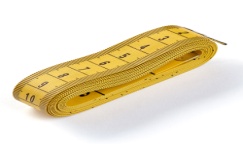 https://leonardohobby.ru/ishop/good_64670259284/шт18Бусина "ZLATKA" ПЛАСТИК PB-3 10 ММБусина "ZLATKA" ПЛАСТИК PB-3 10 ММБусина "ZLATKA" ПЛАСТИК PB-3 10 ММ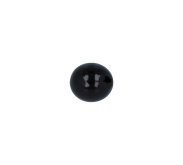 https://leonardo.ru/ishop/group_3482753272/шт2РАСХОДНЫЕ МАТЕРИАЛЫ И ОБОРУДОВАНИЕ, ЗАПРЕЩЕННЫЕ НА ПЛОЩАДКЕРАСХОДНЫЕ МАТЕРИАЛЫ И ОБОРУДОВАНИЕ, ЗАПРЕЩЕННЫЕ НА ПЛОЩАДКЕРАСХОДНЫЕ МАТЕРИАЛЫ И ОБОРУДОВАНИЕ, ЗАПРЕЩЕННЫЕ НА ПЛОЩАДКЕРАСХОДНЫЕ МАТЕРИАЛЫ И ОБОРУДОВАНИЕ, ЗАПРЕЩЕННЫЕ НА ПЛОЩАДКЕРАСХОДНЫЕ МАТЕРИАЛЫ И ОБОРУДОВАНИЕ, ЗАПРЕЩЕННЫЕ НА ПЛОЩАДКЕРАСХОДНЫЕ МАТЕРИАЛЫ И ОБОРУДОВАНИЕ, ЗАПРЕЩЕННЫЕ НА ПЛОЩАДКЕРАСХОДНЫЕ МАТЕРИАЛЫ И ОБОРУДОВАНИЕ, ЗАПРЕЩЕННЫЕ НА ПЛОЩАДКЕРАСХОДНЫЕ МАТЕРИАЛЫ И ОБОРУДОВАНИЕ, ЗАПРЕЩЕННЫЕ НА ПЛОЩАДКЕРАСХОДНЫЕ МАТЕРИАЛЫ И ОБОРУДОВАНИЕ, ЗАПРЕЩЕННЫЕ НА ПЛОЩАДКЕРАСХОДНЫЕ МАТЕРИАЛЫ И ОБОРУДОВАНИЕ, ЗАПРЕЩЕННЫЕ НА ПЛОЩАДКЕ111Электронные носители информацииЭлектронные носители информацииЭлектронные носители информацииЭлектронные носители информацииЭлектронные носители информацииЭлектронные носители информацииЭлектронные носители информации222Контрольные образцы,  выполненные до начала соревнованийКонтрольные образцы,  выполненные до начала соревнованийКонтрольные образцы,  выполненные до начала соревнованийКонтрольные образцы,  выполненные до начала соревнованийКонтрольные образцы,  выполненные до начала соревнованийКонтрольные образцы,  выполненные до начала соревнованийКонтрольные образцы,  выполненные до начала соревнованийДОПОЛНИТЕЛЬНОЕ ОБОРУДОВАНИЕ, ИНСТРУМЕНТЫ КОТОРОЕ МОЖЕТ ПРИВЕСТИ С СОБОЙ УЧАСТНИК (при необходимости)ДОПОЛНИТЕЛЬНОЕ ОБОРУДОВАНИЕ, ИНСТРУМЕНТЫ КОТОРОЕ МОЖЕТ ПРИВЕСТИ С СОБОЙ УЧАСТНИК (при необходимости)ДОПОЛНИТЕЛЬНОЕ ОБОРУДОВАНИЕ, ИНСТРУМЕНТЫ КОТОРОЕ МОЖЕТ ПРИВЕСТИ С СОБОЙ УЧАСТНИК (при необходимости)ДОПОЛНИТЕЛЬНОЕ ОБОРУДОВАНИЕ, ИНСТРУМЕНТЫ КОТОРОЕ МОЖЕТ ПРИВЕСТИ С СОБОЙ УЧАСТНИК (при необходимости)ДОПОЛНИТЕЛЬНОЕ ОБОРУДОВАНИЕ, ИНСТРУМЕНТЫ КОТОРОЕ МОЖЕТ ПРИВЕСТИ С СОБОЙ УЧАСТНИК (при необходимости)ДОПОЛНИТЕЛЬНОЕ ОБОРУДОВАНИЕ, ИНСТРУМЕНТЫ КОТОРОЕ МОЖЕТ ПРИВЕСТИ С СОБОЙ УЧАСТНИК (при необходимости)ДОПОЛНИТЕЛЬНОЕ ОБОРУДОВАНИЕ, ИНСТРУМЕНТЫ КОТОРОЕ МОЖЕТ ПРИВЕСТИ С СОБОЙ УЧАСТНИК (при необходимости)ДОПОЛНИТЕЛЬНОЕ ОБОРУДОВАНИЕ, ИНСТРУМЕНТЫ КОТОРОЕ МОЖЕТ ПРИВЕСТИ С СОБОЙ УЧАСТНИК (при необходимости)ДОПОЛНИТЕЛЬНОЕ ОБОРУДОВАНИЕ, ИНСТРУМЕНТЫ КОТОРОЕ МОЖЕТ ПРИВЕСТИ С СОБОЙ УЧАСТНИК (при необходимости)ДОПОЛНИТЕЛЬНОЕ ОБОРУДОВАНИЕ, ИНСТРУМЕНТЫ КОТОРОЕ МОЖЕТ ПРИВЕСТИ С СОБОЙ УЧАСТНИК (при необходимости)№п/п№п/пНаименованиеНаименованиеНаименованиеНаименование оборудования или инструмента, или мебелиТехнические характеристики оборудования, инструментов и ссылка на сайт производителя, поставщикаТехнические характеристики оборудования, инструментов и ссылка на сайт производителя, поставщикаЕд. измеренияНеобходимое кол-во1.1.Крючок № 3Крючок № 3Крючок № 3На усмотрение участникаНа усмотрение участникашт.12.2.Контейнер для пряжиКонтейнер для пряжиКонтейнер для пряжиНа усмотрение участникаНа усмотрение участникашт13.3.Игла для сшивания вязаных изделийИгла для сшивания вязаных изделийИгла для сшивания вязаных изделийНа усмотрение участникаНа усмотрение участникашт14.4.НитковдевательНитковдевательНитковдевательНа усмотрение участникаНа усмотрение участникашт15.5.Увеличите-льное стекло (лупа)Увеличите-льное стекло (лупа)Увеличите-льное стекло (лупа)На усмотрение участникаНа усмотрение участникашт.16.6.Слуховой аппаратСлуховой аппаратСлуховой аппаратНа усмотрение участникаНа усмотрение участникаЕд.1ОБОРУДОВАНИЕ НА 1-ГО ЭКСПЕРТА ОБОРУДОВАНИЕ НА 1-ГО ЭКСПЕРТА ОБОРУДОВАНИЕ НА 1-ГО ЭКСПЕРТА ОБОРУДОВАНИЕ НА 1-ГО ЭКСПЕРТА ОБОРУДОВАНИЕ НА 1-ГО ЭКСПЕРТА ОБОРУДОВАНИЕ НА 1-ГО ЭКСПЕРТА ОБОРУДОВАНИЕ НА 1-ГО ЭКСПЕРТА ОБОРУДОВАНИЕ НА 1-ГО ЭКСПЕРТА ОБОРУДОВАНИЕ НА 1-ГО ЭКСПЕРТА ОБОРУДОВАНИЕ НА 1-ГО ЭКСПЕРТА №п/п№п/п№п/пНаименованиеНаименованиеФото необходимого оборудования или инструмента, или мебелиТехнические характеристики оборудования, инструментов и ссылка на сайт производителя, поставщикаТехнические характеристики оборудования, инструментов и ссылка на сайт производителя, поставщикаЕд. измеренияНеобходимое кол-во111Стол офисный Стол офисный На усмотрение организаторовНа усмотрение организаторовШт.1/2222Стул посетителя офисныйСтул посетителя офисныйНа усмотрение организаторовНа усмотрение организаторовШт.1РАСХОДНЫЕ МАТЕРИАЛЫ НА 1 Эксперта (при необходимости)РАСХОДНЫЕ МАТЕРИАЛЫ НА 1 Эксперта (при необходимости)РАСХОДНЫЕ МАТЕРИАЛЫ НА 1 Эксперта (при необходимости)РАСХОДНЫЕ МАТЕРИАЛЫ НА 1 Эксперта (при необходимости)РАСХОДНЫЕ МАТЕРИАЛЫ НА 1 Эксперта (при необходимости)РАСХОДНЫЕ МАТЕРИАЛЫ НА 1 Эксперта (при необходимости)РАСХОДНЫЕ МАТЕРИАЛЫ НА 1 Эксперта (при необходимости)РАСХОДНЫЕ МАТЕРИАЛЫ НА 1 Эксперта (при необходимости)РАСХОДНЫЕ МАТЕРИАЛЫ НА 1 Эксперта (при необходимости)РАСХОДНЫЕ МАТЕРИАЛЫ НА 1 Эксперта (при необходимости)№п/п№п/п№п/пНаименованиеНаименованиеФото расходных материаловТехнические характеристики оборудования, инструментов и ссылка на сайт производителя, поставщикаТехнические характеристики оборудования, инструментов и ссылка на сайт производителя, поставщикаЕд. измеренияНеобходимое кол-во111Бумага А 4Бумага А 4На усмотрение организаторовНа усмотрение организаторовшт1/5222Ручки шариковыеРучки шариковыеНа усмотрение организаторовНа усмотрение организаторовшт1333Влажные салфеткиВлажные салфеткиНа усмотрение организаторовНа усмотрение организаторовшт1ОБЩАЯ ИНФРАСТРУКТУРА КОНКУРСНОЙ ПЛОЩАДКИ (при необходимости)ОБЩАЯ ИНФРАСТРУКТУРА КОНКУРСНОЙ ПЛОЩАДКИ (при необходимости)ОБЩАЯ ИНФРАСТРУКТУРА КОНКУРСНОЙ ПЛОЩАДКИ (при необходимости)ОБЩАЯ ИНФРАСТРУКТУРА КОНКУРСНОЙ ПЛОЩАДКИ (при необходимости)ОБЩАЯ ИНФРАСТРУКТУРА КОНКУРСНОЙ ПЛОЩАДКИ (при необходимости)ОБЩАЯ ИНФРАСТРУКТУРА КОНКУРСНОЙ ПЛОЩАДКИ (при необходимости)ОБЩАЯ ИНФРАСТРУКТУРА КОНКУРСНОЙ ПЛОЩАДКИ (при необходимости)ОБЩАЯ ИНФРАСТРУКТУРА КОНКУРСНОЙ ПЛОЩАДКИ (при необходимости)ОБЩАЯ ИНФРАСТРУКТУРА КОНКУРСНОЙ ПЛОЩАДКИ (при необходимости)ОБЩАЯ ИНФРАСТРУКТУРА КОНКУРСНОЙ ПЛОЩАДКИ (при необходимости)№п/п№п/п№п/пНаименованиеНаименованиеФото необходимого оборудования, средства индивидуальной защитыТехнические характеристики оборудования, инструментов и ссылка на сайт производителя, поставщикаТехнические характеристики оборудования, инструментов и ссылка на сайт производителя, поставщикаЕд. измеренияНеобходимое кол-во111Порошковый огнетушитель ОП-4Порошковый огнетушитель ОП-4Класс В - 55 ВКласс А - 2 АКласс В - 55 ВКласс А - 2 АШт.1222АптечкаАптечкаНа усмотрение организаторовНа усмотрение организаторовшт1333Часы настенные или настольныеЧасы настенные или настольныеНа усмотрение организаторовНа усмотрение организаторовшт1КОМНАТА ЭКСПЕРТОВКОМНАТА ЭКСПЕРТОВКОМНАТА ЭКСПЕРТОВКОМНАТА ЭКСПЕРТОВКОМНАТА ЭКСПЕРТОВКОМНАТА ЭКСПЕРТОВКОМНАТА ЭКСПЕРТОВКОМНАТА ЭКСПЕРТОВКОМНАТА ЭКСПЕРТОВКОМНАТА ЭКСПЕРТОВ№п/п№п/п№п/пНаименованиеНаименованиеФото необходимого оборудования или инструмента, или мебели, или расходных материаловТехнические характеристики оборудования, инструментов и ссылка на сайт производителя, поставщикаТехнические характеристики оборудования, инструментов и ссылка на сайт производителя, поставщикаЕд. измеренияНеобходимое кол-во111Стол офисныйСтол офисныйНа усмотрение организаторовНа усмотрение организаторовшт1222Стул Стул На усмотрение организаторовНа усмотрение организаторовшт3333Компьютер (ноутбук) с выходом в ИнтернетКомпьютер (ноутбук) с выходом в ИнтернетНа усмотрение организаторовНа усмотрение организаторовшт1444МФУМФУНа усмотрение организаторовНа усмотрение организаторовшт1555Вешалка для одеждыВешалка для одеждыНа усмотрение организаторовНа усмотрение организаторовшт1/5ДОПОЛНИТЕЛЬНЫЕ ТРЕБОВАНИЯ К ПЛОЩАДКЕ/КОММЕНТАРИИДОПОЛНИТЕЛЬНЫЕ ТРЕБОВАНИЯ К ПЛОЩАДКЕ/КОММЕНТАРИИДОПОЛНИТЕЛЬНЫЕ ТРЕБОВАНИЯ К ПЛОЩАДКЕ/КОММЕНТАРИИДОПОЛНИТЕЛЬНЫЕ ТРЕБОВАНИЯ К ПЛОЩАДКЕ/КОММЕНТАРИИДОПОЛНИТЕЛЬНЫЕ ТРЕБОВАНИЯ К ПЛОЩАДКЕ/КОММЕНТАРИИДОПОЛНИТЕЛЬНЫЕ ТРЕБОВАНИЯ К ПЛОЩАДКЕ/КОММЕНТАРИИДОПОЛНИТЕЛЬНЫЕ ТРЕБОВАНИЯ К ПЛОЩАДКЕ/КОММЕНТАРИИДОПОЛНИТЕЛЬНЫЕ ТРЕБОВАНИЯ К ПЛОЩАДКЕ/КОММЕНТАРИИДОПОЛНИТЕЛЬНЫЕ ТРЕБОВАНИЯ К ПЛОЩАДКЕ/КОММЕНТАРИИДОПОЛНИТЕЛЬНЫЕ ТРЕБОВАНИЯ К ПЛОЩАДКЕ/КОММЕНТАРИИ№п/п№п/п№п/пНаименованиеНаименованиеНаименование необходимого оборудования или инструмента, или мебелиТехнические характеристики оборудования, инструментов и ссылка на сайт производителя, поставщикаТехнические характеристики оборудования, инструментов и ссылка на сайт производителя, поставщикаЕд. измеренияНеобходимое кол-во111Кулер для воды Кулер для воды На усмотрение организаторовНа усмотрение организаторовШт.1222Мусорная корзинаМусорная корзина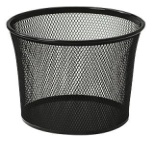 На усмотрение организаторовНа усмотрение организаторовштПо количеству рабочих мест333Электрические розетки по числу рабочих мест для подключения настольных лампЭлектрические розетки по числу рабочих мест для подключения настольных лампЭлектрические розетки по числу рабочих мест для подключения настольных лампЭлектрические розетки по числу рабочих мест для подключения настольных лампЭлектрические розетки по числу рабочих мест для подключения настольных лампПо количеству рабочих мест444Точка интернета одна (в комнате экспертов)Точка интернета одна (в комнате экспертов)Точка интернета одна (в комнате экспертов)Точка интернета одна (в комнате экспертов)Точка интернета одна (в комнате экспертов)ОБОРУДОВАНИЕ НА 1-ГО УЧАСТНИКА (Специалисты)ОБОРУДОВАНИЕ НА 1-ГО УЧАСТНИКА (Специалисты)ОБОРУДОВАНИЕ НА 1-ГО УЧАСТНИКА (Специалисты)ОБОРУДОВАНИЕ НА 1-ГО УЧАСТНИКА (Специалисты)ОБОРУДОВАНИЕ НА 1-ГО УЧАСТНИКА (Специалисты)ОБОРУДОВАНИЕ НА 1-ГО УЧАСТНИКА (Специалисты)ОБОРУДОВАНИЕ НА 1-ГО УЧАСТНИКА (Специалисты)ОБОРУДОВАНИЕ НА 1-ГО УЧАСТНИКА (Специалисты)ОБОРУДОВАНИЕ НА 1-ГО УЧАСТНИКА (Специалисты)ОБОРУДОВАНИЕ НА 1-ГО УЧАСТНИКА (Специалисты)№п/п№п/п№п/пНаименованиеФото оборудования или инструмента, или мебелиФото оборудования или инструмента, или мебелиФото оборудования или инструмента, или мебелиТехнические характеристики оборудования, инструментов и ссылка на сайт производителя, поставщикаЕд. измеренияНеобходимое кол-во111Настольная лампаНа усмотрение организаторовшт1222СтолНа усмотрение организаторовшт1333СтулНа усмотрение организаторовшт1РАСХОДНЫЕ МАТЕРИАЛЫ НА 1 УЧАСТНИКАРАСХОДНЫЕ МАТЕРИАЛЫ НА 1 УЧАСТНИКАРАСХОДНЫЕ МАТЕРИАЛЫ НА 1 УЧАСТНИКАРАСХОДНЫЕ МАТЕРИАЛЫ НА 1 УЧАСТНИКАРАСХОДНЫЕ МАТЕРИАЛЫ НА 1 УЧАСТНИКАРАСХОДНЫЕ МАТЕРИАЛЫ НА 1 УЧАСТНИКАРАСХОДНЫЕ МАТЕРИАЛЫ НА 1 УЧАСТНИКАРАСХОДНЫЕ МАТЕРИАЛЫ НА 1 УЧАСТНИКАРАСХОДНЫЕ МАТЕРИАЛЫ НА 1 УЧАСТНИКАРАСХОДНЫЕ МАТЕРИАЛЫ НА 1 УЧАСТНИКА№п/пНаименованиеНаименованиеНаименованиеНаименованиеФото расходных материаловФото расходных материаловТехнические характеристики оборудования, инструментов и ссылка на сайт производителя, поставщикаЕд. измеренияНеобходимое кол-во1Пряжа ARACHNA "Sling Maxi" 100% хлопок 280 г ± 16г 100 мПряжа ARACHNA "Sling Maxi" 100% хлопок 280 г ± 16г 100 мПряжа ARACHNA "Sling Maxi" 100% хлопок 280 г ± 16г 100 мПряжа ARACHNA "Sling Maxi" 100% хлопок 280 г ± 16г 100 м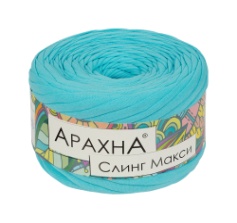 https://leonardohobby.ru/ishop/group_57745925552/#reviewsшт3 мотка одного цвета2Пряжа ARACHNA "Sling" 100% хлопок 140 г ± 5 г 50 мПряжа ARACHNA "Sling" 100% хлопок 140 г ± 5 г 50 мПряжа ARACHNA "Sling" 100% хлопок 140 г ± 5 г 50 мПряжа ARACHNA "Sling" 100% хлопок 140 г ± 5 г 50 м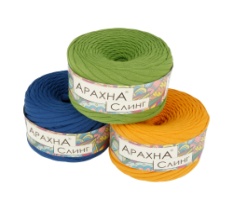 https://leonardohobby.ru/ishop/group_32751637812/шт1 мотокоттеночного цвета цвета3Крючок № 8 Крючок № 8 Крючок № 8 Крючок № 8 https://leonardohobby.ru/ishop/good_3971342912/шт14НожницыНожницыНожницыНожницыhttps://leonardohobby.ru/ishop/good_3964800972/шт15Игла для сшивания вязаных изделийИгла для сшивания вязаных изделийИгла для сшивания вязаных изделийИгла для сшивания вязаных изделийhttps://leonardohobby.ru/ishop/good_3958015992/шт1/26Маркер для вязания застёгивающийся Маркер для вязания застёгивающийся Маркер для вязания застёгивающийся Маркер для вязания застёгивающийся https://leonardohobby.ru/ishop/good_4835854902/шт47Измерительная лента/ Брайлевская измерительная сантиметровая лентаИзмерительная лента/ Брайлевская измерительная сантиметровая лентаИзмерительная лента/ Брайлевская измерительная сантиметровая лентаИзмерительная лента/ Брайлевская измерительная сантиметровая лентаhttps://leonardohobby.ru/ishop/good_64670259284/шт1РАСХОДНЫЕ МАТЕРИАЛЫ И ОБОРУДОВАНИЕ, ЗАПРЕЩЕННЫЕ НА ПЛОЩАДКЕРАСХОДНЫЕ МАТЕРИАЛЫ И ОБОРУДОВАНИЕ, ЗАПРЕЩЕННЫЕ НА ПЛОЩАДКЕРАСХОДНЫЕ МАТЕРИАЛЫ И ОБОРУДОВАНИЕ, ЗАПРЕЩЕННЫЕ НА ПЛОЩАДКЕРАСХОДНЫЕ МАТЕРИАЛЫ И ОБОРУДОВАНИЕ, ЗАПРЕЩЕННЫЕ НА ПЛОЩАДКЕРАСХОДНЫЕ МАТЕРИАЛЫ И ОБОРУДОВАНИЕ, ЗАПРЕЩЕННЫЕ НА ПЛОЩАДКЕРАСХОДНЫЕ МАТЕРИАЛЫ И ОБОРУДОВАНИЕ, ЗАПРЕЩЕННЫЕ НА ПЛОЩАДКЕРАСХОДНЫЕ МАТЕРИАЛЫ И ОБОРУДОВАНИЕ, ЗАПРЕЩЕННЫЕ НА ПЛОЩАДКЕРАСХОДНЫЕ МАТЕРИАЛЫ И ОБОРУДОВАНИЕ, ЗАПРЕЩЕННЫЕ НА ПЛОЩАДКЕРАСХОДНЫЕ МАТЕРИАЛЫ И ОБОРУДОВАНИЕ, ЗАПРЕЩЕННЫЕ НА ПЛОЩАДКЕРАСХОДНЫЕ МАТЕРИАЛЫ И ОБОРУДОВАНИЕ, ЗАПРЕЩЕННЫЕ НА ПЛОЩАДКЕ111Электронные носители информацииЭлектронные носители информацииЭлектронные носители информацииЭлектронные носители информацииЭлектронные носители информацииЭлектронные носители информацииЭлектронные носители информации222Контрольные образцы,  выполненные до начала соревнованийКонтрольные образцы,  выполненные до начала соревнованийКонтрольные образцы,  выполненные до начала соревнованийКонтрольные образцы,  выполненные до начала соревнованийКонтрольные образцы,  выполненные до начала соревнованийКонтрольные образцы,  выполненные до начала соревнованийКонтрольные образцы,  выполненные до начала соревнованийДОПОЛНИТЕЛЬНОЕ ОБОРУДОВАНИЕ, ИНСТРУМЕНТЫ КОТОРОЕ МОЖЕТ ПРИВЕСТИ С СОБОЙ УЧАСТНИК (при необходимости)ДОПОЛНИТЕЛЬНОЕ ОБОРУДОВАНИЕ, ИНСТРУМЕНТЫ КОТОРОЕ МОЖЕТ ПРИВЕСТИ С СОБОЙ УЧАСТНИК (при необходимости)ДОПОЛНИТЕЛЬНОЕ ОБОРУДОВАНИЕ, ИНСТРУМЕНТЫ КОТОРОЕ МОЖЕТ ПРИВЕСТИ С СОБОЙ УЧАСТНИК (при необходимости)ДОПОЛНИТЕЛЬНОЕ ОБОРУДОВАНИЕ, ИНСТРУМЕНТЫ КОТОРОЕ МОЖЕТ ПРИВЕСТИ С СОБОЙ УЧАСТНИК (при необходимости)ДОПОЛНИТЕЛЬНОЕ ОБОРУДОВАНИЕ, ИНСТРУМЕНТЫ КОТОРОЕ МОЖЕТ ПРИВЕСТИ С СОБОЙ УЧАСТНИК (при необходимости)ДОПОЛНИТЕЛЬНОЕ ОБОРУДОВАНИЕ, ИНСТРУМЕНТЫ КОТОРОЕ МОЖЕТ ПРИВЕСТИ С СОБОЙ УЧАСТНИК (при необходимости)ДОПОЛНИТЕЛЬНОЕ ОБОРУДОВАНИЕ, ИНСТРУМЕНТЫ КОТОРОЕ МОЖЕТ ПРИВЕСТИ С СОБОЙ УЧАСТНИК (при необходимости)ДОПОЛНИТЕЛЬНОЕ ОБОРУДОВАНИЕ, ИНСТРУМЕНТЫ КОТОРОЕ МОЖЕТ ПРИВЕСТИ С СОБОЙ УЧАСТНИК (при необходимости)ДОПОЛНИТЕЛЬНОЕ ОБОРУДОВАНИЕ, ИНСТРУМЕНТЫ КОТОРОЕ МОЖЕТ ПРИВЕСТИ С СОБОЙ УЧАСТНИК (при необходимости)ДОПОЛНИТЕЛЬНОЕ ОБОРУДОВАНИЕ, ИНСТРУМЕНТЫ КОТОРОЕ МОЖЕТ ПРИВЕСТИ С СОБОЙ УЧАСТНИК (при необходимости)№п/п№п/пНаименованиеНаименованиеНаименование оборудования или инструмента, или мебелиНаименование оборудования или инструмента, или мебелиТехнические характеристики оборудования, инструментов и ссылка на сайт производителя, поставщикаТехнические характеристики оборудования, инструментов и ссылка на сайт производителя, поставщикаЕд. измеренияНеобходимое кол-во1.1.Крючок № 8Крючок № 8На усмотрение участникаНа усмотрение участникашт.12.2.Контейнер для пряжиКонтейнер для пряжиНа усмотрение участникаНа усмотрение участникашт13.3.Игла для сшивания вязаных изделийИгла для сшивания вязаных изделийНа усмотрение участникаНа усмотрение участникашт14.4.НитковдевательНитковдевательНа усмотрение участникаНа усмотрение участникашт15.5.Увеличите-льное стекло (лупа)Увеличите-льное стекло (лупа)На усмотрение участникаНа усмотрение участникашт.16.6.Слуховой АппаратСлуховой АппаратНа усмотрение участникаНа усмотрение участникаЕд.17.7.Измерительная лента/ Брайлевская измерительная сантиметровая лентаИзмерительная лента/ Брайлевская измерительная сантиметровая лентаНа усмотрение участникаНа усмотрение участникашт1ОБОРУДОВАНИЕ НА 1-ГО ЭКСПЕРТА ОБОРУДОВАНИЕ НА 1-ГО ЭКСПЕРТА ОБОРУДОВАНИЕ НА 1-ГО ЭКСПЕРТА ОБОРУДОВАНИЕ НА 1-ГО ЭКСПЕРТА ОБОРУДОВАНИЕ НА 1-ГО ЭКСПЕРТА ОБОРУДОВАНИЕ НА 1-ГО ЭКСПЕРТА ОБОРУДОВАНИЕ НА 1-ГО ЭКСПЕРТА ОБОРУДОВАНИЕ НА 1-ГО ЭКСПЕРТА ОБОРУДОВАНИЕ НА 1-ГО ЭКСПЕРТА ОБОРУДОВАНИЕ НА 1-ГО ЭКСПЕРТА №п/п№п/п№п/пНаименованиеФото необходимого оборудования или инструмента, или мебелиФото необходимого оборудования или инструмента, или мебелиТехнические характеристики оборудования, инструментов и ссылка на сайт производителя, поставщикаТехнические характеристики оборудования, инструментов и ссылка на сайт производителя, поставщикаЕд. измеренияНеобходимое кол-во111Стол офисный На усмотрение организаторовНа усмотрение организаторовШт.1/2222Стул посетителя офисныйНа усмотрение организаторовНа усмотрение организаторовШт.1РАСХОДНЫЕ МАТЕРИАЛЫ НА 1 Эксперта РАСХОДНЫЕ МАТЕРИАЛЫ НА 1 Эксперта РАСХОДНЫЕ МАТЕРИАЛЫ НА 1 Эксперта РАСХОДНЫЕ МАТЕРИАЛЫ НА 1 Эксперта РАСХОДНЫЕ МАТЕРИАЛЫ НА 1 Эксперта РАСХОДНЫЕ МАТЕРИАЛЫ НА 1 Эксперта РАСХОДНЫЕ МАТЕРИАЛЫ НА 1 Эксперта РАСХОДНЫЕ МАТЕРИАЛЫ НА 1 Эксперта РАСХОДНЫЕ МАТЕРИАЛЫ НА 1 Эксперта РАСХОДНЫЕ МАТЕРИАЛЫ НА 1 Эксперта №п/п№п/п№п/пНаименованиеФото расходных материаловФото расходных материаловТехнические характеристики оборудования, инструментов и ссылка на сайт производителя, поставщикаТехнические характеристики оборудования, инструментов и ссылка на сайт производителя, поставщикаЕд. измеренияНеобходимое кол-во111Бумага А 4На усмотрение организаторовНа усмотрение организаторовшт1/5222Ручки шариковыеНа усмотрение организаторовНа усмотрение организаторовшт1333Влажные салфеткиНа усмотрение организаторовНа усмотрение организаторовшт1ОБЩАЯ ИНФРАСТРУКТУРА КОНКУРСНОЙ ПЛОЩАДКИ ОБЩАЯ ИНФРАСТРУКТУРА КОНКУРСНОЙ ПЛОЩАДКИ ОБЩАЯ ИНФРАСТРУКТУРА КОНКУРСНОЙ ПЛОЩАДКИ ОБЩАЯ ИНФРАСТРУКТУРА КОНКУРСНОЙ ПЛОЩАДКИ ОБЩАЯ ИНФРАСТРУКТУРА КОНКУРСНОЙ ПЛОЩАДКИ ОБЩАЯ ИНФРАСТРУКТУРА КОНКУРСНОЙ ПЛОЩАДКИ ОБЩАЯ ИНФРАСТРУКТУРА КОНКУРСНОЙ ПЛОЩАДКИ ОБЩАЯ ИНФРАСТРУКТУРА КОНКУРСНОЙ ПЛОЩАДКИ ОБЩАЯ ИНФРАСТРУКТУРА КОНКУРСНОЙ ПЛОЩАДКИ ОБЩАЯ ИНФРАСТРУКТУРА КОНКУРСНОЙ ПЛОЩАДКИ №п/п№п/п№п/пНаименованиеФото необходимого оборудования, средства индивидуальной защитыФото необходимого оборудования, средства индивидуальной защитыТехнические характеристики оборудования, инструментов и ссылка на сайт производителя, поставщикаТехнические характеристики оборудования, инструментов и ссылка на сайт производителя, поставщикаЕд. измеренияНеобходимое кол-во111Порошковый огнетушитель ОП-4Класс В - 55 ВКласс А - 2 АКласс В - 55 ВКласс А - 2 АШт.1222АптечкаНа усмотрение организаторовНа усмотрение организаторовшт1333Часы настенные или настольныеНа усмотрение организаторовНа усмотрение организаторовшт1КОМНАТА ЭКСПЕРТОВКОМНАТА ЭКСПЕРТОВКОМНАТА ЭКСПЕРТОВКОМНАТА ЭКСПЕРТОВКОМНАТА ЭКСПЕРТОВКОМНАТА ЭКСПЕРТОВКОМНАТА ЭКСПЕРТОВКОМНАТА ЭКСПЕРТОВКОМНАТА ЭКСПЕРТОВКОМНАТА ЭКСПЕРТОВ№п/п№п/п№п/пНаименованиеФото необходимого оборудования или инструмента, или мебели, или расходных материаловФото необходимого оборудования или инструмента, или мебели, или расходных материаловТехнические характеристики оборудования, инструментов и ссылка на сайт производителя, поставщикаТехнические характеристики оборудования, инструментов и ссылка на сайт производителя, поставщикаЕд. измеренияНеобходимое кол-во111Стол офисныйНа усмотрение организаторовНа усмотрение организаторовшт1222Стул На усмотрение организаторовНа усмотрение организаторовшт3333Компьютер (ноутбук) с выходом в ИнтернетНа усмотрение организаторовНа усмотрение организаторовшт1444МФУНа усмотрение организаторовНа усмотрение организаторовшт1555Вешалка для одеждыНа усмотрение организаторовНа усмотрение организаторовшт1/5ДОПОЛНИТЕЛЬНЫЕ ТРЕБОВАНИЯ К ПЛОЩАДКЕ/КОММЕНТАРИИДОПОЛНИТЕЛЬНЫЕ ТРЕБОВАНИЯ К ПЛОЩАДКЕ/КОММЕНТАРИИДОПОЛНИТЕЛЬНЫЕ ТРЕБОВАНИЯ К ПЛОЩАДКЕ/КОММЕНТАРИИДОПОЛНИТЕЛЬНЫЕ ТРЕБОВАНИЯ К ПЛОЩАДКЕ/КОММЕНТАРИИДОПОЛНИТЕЛЬНЫЕ ТРЕБОВАНИЯ К ПЛОЩАДКЕ/КОММЕНТАРИИДОПОЛНИТЕЛЬНЫЕ ТРЕБОВАНИЯ К ПЛОЩАДКЕ/КОММЕНТАРИИДОПОЛНИТЕЛЬНЫЕ ТРЕБОВАНИЯ К ПЛОЩАДКЕ/КОММЕНТАРИИДОПОЛНИТЕЛЬНЫЕ ТРЕБОВАНИЯ К ПЛОЩАДКЕ/КОММЕНТАРИИДОПОЛНИТЕЛЬНЫЕ ТРЕБОВАНИЯ К ПЛОЩАДКЕ/КОММЕНТАРИИДОПОЛНИТЕЛЬНЫЕ ТРЕБОВАНИЯ К ПЛОЩАДКЕ/КОММЕНТАРИИ№п/п№п/п№п/пНаименованиеНаименование необходимого оборудования или инструмента, или мебелиНаименование необходимого оборудования или инструмента, или мебелиТехнические характеристики оборудования, инструментов и ссылка на сайт производителя, поставщикаТехнические характеристики оборудования, инструментов и ссылка на сайт производителя, поставщикаЕд. измеренияНеобходимое кол-во111Кулер для воды На усмотрение организаторовНа усмотрение организаторовШт.1222Мусорная корзинаНа усмотрение организаторовНа усмотрение организаторовштПо количеству рабочих мест333Электрические розетки по числу рабочих мест для подключения настольных лампЭлектрические розетки по числу рабочих мест для подключения настольных лампЭлектрические розетки по числу рабочих мест для подключения настольных лампЭлектрические розетки по числу рабочих мест для подключения настольных лампЭлектрические розетки по числу рабочих мест для подключения настольных лампПо количеству рабочих мест444Точка интернета одна (в комнате экспертов)Точка интернета одна (в комнате экспертов)Точка интернета одна (в комнате экспертов)Точка интернета одна (в комнате экспертов)Точка интернета одна (в комнате экспертов)Наименование нозологииПлощадь, м.кв.Ширина прохода между рабочими местами, м.Специализированное оборудование, количество.**Рабочее место участника с нарушением слуха21Сурдотехнические средства – слуховой аппарат - 1штhttp://www.otofon.ru/info.phtml?c=119&id=237Рабочее место участника с нарушением зрения21Тифлотехнические средства – ручной видеоувеличитель – 1 шт, лупа – 1 штhttp://dostupsreda.ru/store/Рабочее место участника с нарушением ОДА21Стол рабочий для людей с двигательными нарушениями, регулируемый по высоте – 1 шт;https://www.mininuniver.ru/svedenia/spetsialnye-tekhnicheskie-sredstva-obucheniya-dlya-lits-s-narusheniem-oporno-dvigatelnogo-apparata-i-dtspРабочее место участника с соматическими заболеваниями21Стандартные требованияРабочее место участника с ментальными нарушениями21Стандартные требования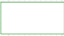 Стол офисный, 60х120х7513 штук 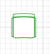 Стул офисный, 45х 4515 штук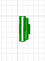 Компьютер с выходом в Интернет, 1 шт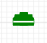 МФУ, 1 шт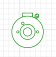 Кулер- 1 шт.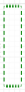 Стойка-вешалка с 5-ю плечиками, 1 штРозетка электрическая, 220 В, 12 штСветильник настольный, 11 штВедро пластмассовое, 12 штОгнетушитель углекислотный ОУ-1, 1 штЧасы настенные, 1 шт